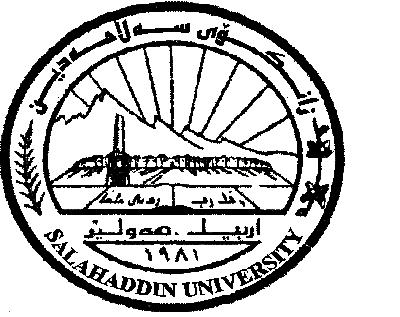                                  ,,,                   رِؤذةكان8:30 – 9:30 9:30 – 10:3010:30 – 11:3011:30 – 12:3012:30 – 1:301:30 – 2:302:30- 3:30   3:30 – 4:304:30 – 5:30شةمةيةك شةمةم.عوسمانى وئيرانىم.عوسمانى وئيرانىم.عوسمانى وئيرانىم.عوسمانى وئيرانىدوو شةمةم.عوسمانى وئيرانىم.عوسمانى وئيرانىسىَ شةمةث. تويَذينةوةث. تويَذينةوةث. تويَذينةوةث. تويَذينةوةضوار شةمةثيَنج شةمةهةفتةى يةكةمهةفتةى يةكةمهةفتةى يةكةمهةفتةى يةكةمهةفتةى يةكةمهةفتةى يةكةمرِؤذكانرِيَكةوتتيؤرى ( 1 )ثراكتيك ( 2 )طؤرِينى  1-2كؤى وانةكان(1+2)شةمةثشوويةك شةمةدوو شةمةسىَ شةمةضوار شةمة1/2/2023ثيَنج شةمة2/2/2023ث. تويَذينةوة4هةفتةى دووةمهةفتةى دووةمهةفتةى دووةمهةفتةى دووةمهةفتةى دووةمهةفتةى دووةمرِؤذكانرِيَكةوتتيؤرى ( 1 )ثراكتيك ( 2 )طؤرِينى  1-2كؤى وانةكان(1+2)شةمةثشوويةك شةمة5/2/20234دوو شةمة6/2/20232سىَ شةمة7/2/2023ثشووضوار شةمة8/2/2023ثشووثيَنج شةمة9/2/2023ثشووث. تويَذينةوة4هةفتةى سيّيةمهةفتةى سيّيةمهةفتةى سيّيةمهةفتةى سيّيةمهةفتةى سيّيةمهةفتةى سيّيةمرِؤذكانرِيَكةوتتيؤرى ( 1 )ثراكتيك ( 2 )طؤرِينى  1-2كؤى وانةكان(1+2)شةمةثشوويةك شةمة12/2/20234دوو شةمة13/2/20232سىَ شةمة14/2/2023ضوار شةمة15/2/2023ثيَنج شةمة16/2/2023ث. تويَذينةوة4هةفتةى ضوارةمهةفتةى ضوارةمهةفتةى ضوارةمهةفتةى ضوارةمهةفتةى ضوارةمهةفتةى ضوارةمرِؤذكانرِيَكةوتتيؤرى ( 1 )ثراكتيك ( 2 )طؤرِينى  1-2كؤى وانةكان(1+2)شةمةثشوويةك شةمة19/2/20234دوو شةمة20/2/20232سىَ شةمة21/2/2023ضوار شةمة22/2/2023ثيَنج شةمة23/2/2023ث. تويَذينةوة4